Publicado en Madrid el 11/06/2020 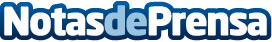 3 soluciones de cifrado de documentos ¿En qué se diferencian AceroDocs, Prot-On y SealPath?El cifrado, la tecnología IRM (Information Rights Management) y la trazabilidad son los tres pilares básicos de sus productos y servicios. Sin embargo, ¿cómo los atiende cada uno de ellos?, ¿dónde radican sus diferencias?, ¿cuáles son sus fortalezas y debilidades?Datos de contacto:Javier Gutiérrez628598429Nota de prensa publicada en: https://www.notasdeprensa.es/3-soluciones-de-cifrado-de-documentos-en-que Categorias: Derecho Marketing Software Ciberseguridad http://www.notasdeprensa.es